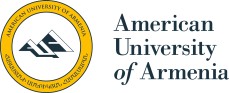 Work study positionI, ________________________________, understand that by accepting the position within the Tuition Support Program, all income received under this program is to be paid immediately towards AUA tuition if I have any tuition or fees due to the University.         ___________________                                          _______________________         Student Signature                                                              Date (mm/dd/yyyy)           40 Marshal Baghramyan Ave.
Yerevan 0019, Republic of Armenia 
Phone: (+374 60) 61 27 93
E-mail: financialaid@aua.am 